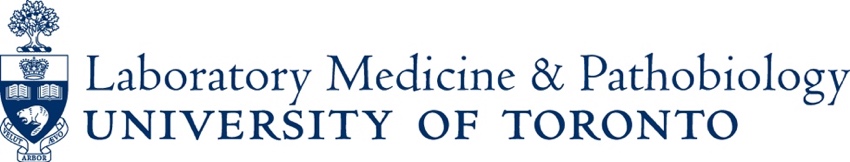 Master of Science THESIS DEFENCE form(to be completed by the Chairperson of the Committee)Name of Student:       Date of Examination:        Date of Entry into the MSc Program:          Supervisor(s):           Title of Research Project:       NAMES OF EXAMINATION COMMITTEEMEMBERSChair:	     	Supervisor:      	Member:      	           Member:      	Member:      			           Thesis/Defence          Recommendation:  accepted:Yes             No	  AS	   EC        MRRecommendation:	(AS) Accepted, as it stands	(EC) Accepted, subject to editorial corrections which may involve typographical errors, punctuation errors or problems with style.  Corrections must be made within one week of the FOE date*	(MR) Accepted, subject to minor revisions that are more than changes in style and less than major          changes to the thesis.  A typical example of this is clarification of text or qualification of research findings or conclusions.  Revisions must be made within two weeks of the FOE date** The Supervisor must review with the candidate the necessary modifications to be made and must notify the Department that the corrections have been completed.IF THERE IS MORE THAN ONE NEGATIVE VOTE AND/OR ABSTENTION, ADJOURNMENT IS MANDATORY ON THE FIRST EXAMINATION	Not accepted. A second thesis defence to be convened within one month.	Not accepted.Please email the completed form to lmp.grad@utoronto.ca